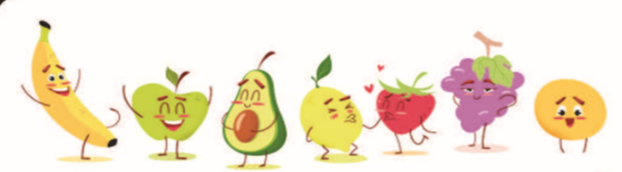 MondayTuesdayWednesdayThursday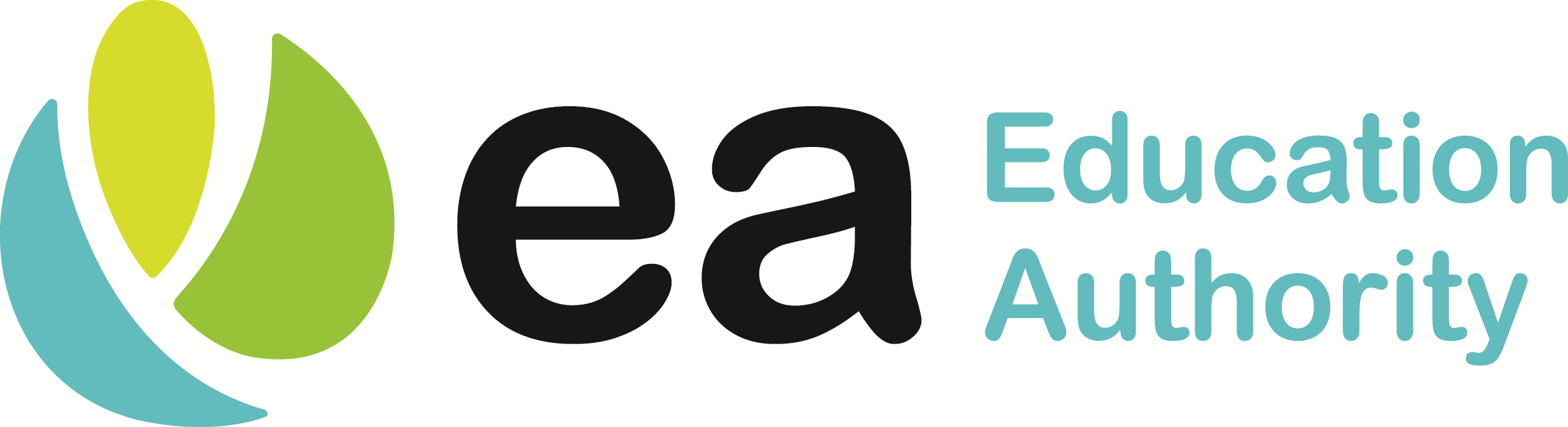 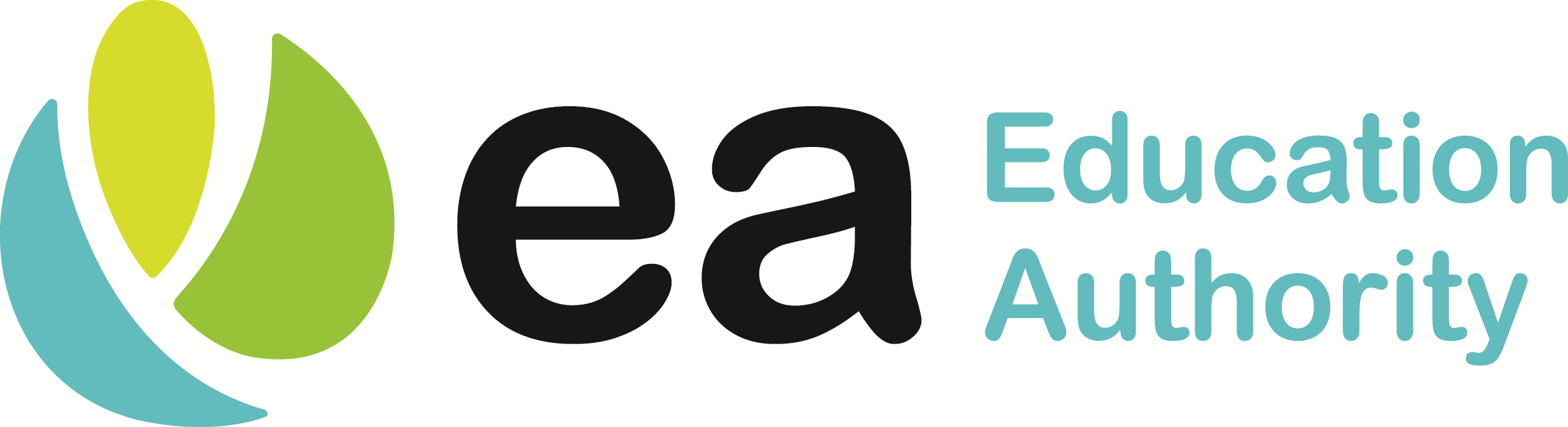 FridayWEEK 11/3, 29/3,26/4,24/5,   21/6Oven Baked SausagesBaked Beans Fresh Diced TurnipTossed SaladsMashed PotatoFlakemeal Biscuit or Yoghurt & FruitOven Baked Homemade  Breaded Chicken Goujons Selection of Dipping SaucesGarden PeasSelection of SaladsMashed PotatoJelly Pot  or Yoghurt & FruitRoast Loin PorkApple SauceHerb Stuffing, Gravy Fresh Baton CarrotsBroccoli FloretsCrispy Oven Roast PotatoesMashed PotatoCheese, Crackers & GrapesHomemade Cottage PieGravyFresh Sliced CarrotsMedley of Fresh VegetablesMashed PotatoChocolate MuffinOr Yoghurt & FruitHomemade Marguerita Pizza Or Salmon Salad baguetteSweetcorn, Crunchy ColeslawPasta Salad, Tossed SaladChipsChilli Baby Boiled PotatoIce Cream Pot or Yoghurt & FruitWEEK 28/3,5/4,3/5,31/5,   28/6Steak BurgerGravyBroccoli FloretsFresh Baton CarrotsMashed PotatoShortbread Biscuit or Yoghurt & FruitItalian LasagneCrunchy Fresh ColeslawGarden PeasSelection of SaladsMashed PotatoFruit Muffin or Yoghurt & FruitFresh Breaded Cod Goujons with lemon slice, Tartar Sauce Baked BeansMushy PeasTossed saladMashed PotatoIce Cream Pot or Yoghurt & FruitRoast Breast of Chicken Herb StuffingGravy Cauliflower CheeseFresh Diced carrots & ParsnipCrispy Roast PotatoMashed PotatoesChocolate Cookie or Yoghurt & FruitHomemade BreadedChicken BitesSelection of SaladsSalsa DipSweetcorn ChipsBaked PotatoJelly Pot or Yoghurt & FruitWEEK 315/3,12/4,10/5,    7/6Savoury Mince & Onion  Fresh Baton CarrotsBroccoli FloretsMashed PotatoChocolate Muffin or Yoghurt & FruitSteak BurgerGravyFrench Green beansFresh Diced TurnipMashed PotatoVanilla Cookie or Yoghurt & FruitBreaded Cod Fish FingersBaked BeansSweetcornMediterranean Roasted VegetablesMashed PotatoCheese, Crackers & GrapesRoast TurkeyHerb StuffingCranberry Sauce, Gravy Fresh Carrot & ParsnipFresh Savoy CabbageCrispy Oven Roast Potatoes Mashed Potato    Flakemeal Biscuit or Yoghurt & FruitHotdog, Sauté OnionsCarrot and Cucumber sticks With Homemade Garlic DipPeasSelection of SaladsChipsHome Baked Oven WedgesIce Cream Pot or Yoghurt & FruitWEEK 422,3,19/4,17/5,   14/6Cooks Breast of Chicken Curry with Boiled RiceNaan BreadGarden PeasSelection of SaladsMashed PotatoChocolate Cookie or Yoghurt & FruitIrish Stew Homemade Wheaten BreadGravySweetcornBroccoli Florets	Mashed PotatoShortbread Biscuit or Yoghurt & FruitRoast Topside of Beef Herb Stuffing, GravyCauliflower with Cheese sauceFresh Baton CarrotsCrispy Oven Roast PotatoesMashed PotatoFruit Muffin or Yoghurt & FruitFresh Breaded Cod FilletLemon Slice and Tartar Sauce Baked BeansCarrot and Cucumber SticksSelection of SaladsMashed PotatoJelly Pot or Yoghurt & FruitHomemade Marguerita PizzaSweetcornCrunchy Coleslaw Tossed saladBeetroot SaladTraditional ChampChipsIce Cream Pot or Yoghurt & Fruit